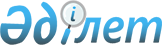 Об утверждении бюджета Алтыкарасуского сельского округа на 2024–2026 годыРешение Темирского районного маслихата Актюбинской области от 28 декабря 2023 года № 143.
      В соответствии со статьей 9–1 Бюджетного кодекса Республики Казахстан, статьей 6 Закона Республики Казахстан "О местном государственном управлении и самоуправлении в Республике Казахстан" Темирский районный маслихат РЕШИЛ:
      1. Утвердить бюджет Алтыкарасуского сельского округа на 2024–2026 годы согласно приложениям 1, 2 и 3 к настоящему решению, в том числе на 2024 год в следующих объемах:
      1) доходы – 54 673 тысяч тенге, в том числе:
      налоговые поступления – 6 405 тысяч тенге;
      неналоговые поступления – 200 тысяч тенге;
      поступления трансфертов – 48 068 тысяч тенге, в том числе:
      субвенция – 29 686 тысяч тенге;
      2) затраты – 56 259,7 тысяч тенге;
      3) чистое бюджетное кредитование – 0 тенге, в том числе:
      бюджетные кредиты – 0 тенге;
      погашение бюджетных кредитов – 0 тенге;
      4) сальдо по операциям с финансовыми активами – 0 тенге, в том числе:
      приобретение финансовых активов – 0 тенге;
      поступления от продажи финансовых активов государства – 0 тенге;
      5) дефицит (профицит) бюджета – -1 586,7 тысяч тенге;
      6) финансирование дефицита (использование профицита) бюджета 1 586,7 тысяч тенге, в том числе:
      поступление займов – 0 тенге;
      погашение займов – 0 тенге;
      используемые остатки бюджетных средств – 1 586,7 тысяч тенге.
      Сноска. Пункт 1 – в редакции решения Темирского районного маслихата Актюбинской области от 30.04.2024 № 176 (вводится в действие с 01.01.2024).


      2. Учесть, что в доход бюджета Алтыкарасуского сельского округа зачисляются следующие:
      налоговые поступления:
      подоходный налог, в том числе:
      индивидуальный подоходный налог;
      налоги на собственность, в том числе:
      налоги на имущество;
      земельный налог;
      налог на транспортные средства;
      единый земельный налог;
      поступления за использование природных и других ресурсов;
      неналоговые поступления:
      прочие неналоговые поступления;
      поступления от продажи основного капитала:
      продажа земли и нематериальных активов, в том числе:
      продажа земли.
      3. Принять к сведению и руководству, что в соответствии со статьей 9 Закона Республики Казахстан "О республиканском бюджете на 2024–2026 годы" установлено:
      с 1 января 2024 года:
      1) минимальный размер заработной платы – 85 000 тенге;
      2) минимальный размер пенсий – 57 853 тенге;
      3) месячный расчетный показатель – 3 692 тенге;
      4) величина прожиточного минимума для исчисления размеров базовых социальных выплат – 43 407 тенге.
      4. В соответствий с решением Темирского районного маслихата от 25 декабря 2023 года № 129 "Об утверждений Темирского районного бюджета на 2024–2026 годы" на 2024 год предусмотрен объем субвенций передаваемых из районного бюджета в бюджет Алтыкарасуского сельского округа в сумме 29 686 тысяч тенге.
      5. Учесть в бюджете Алтыкарасуского сельского округа на 2024 год поступления целевых текущих трансфертов из районного бюджета в сумме 18 295 тысяч тенге.
      Распределение указанных сумм целевых текущих трансфертов определяется на основании решения акима Алтыкарасуского сельского округа.
      Сноска. Пункт 5 – в редакции решения Темирского районного маслихата Актюбинской области от 30.04.2024 № 176 (вводится в действие с 01.01.2024).


      6. Учесть в бюджете Алтыкарасуского сельского округа на 2024 год поступления целевых текущих трансфертов из республиканского бюджета в сумме 87 тысяч тенге.
      Распределение указанных сумм целевых текущих трансфертов определяется на оснований решения акима Алтыкарасуского сельского округа.
      7. Настоящее решение вводится в действие с 1 января 2024 года. Бюджет Алтыкарасуского сельского округа на 2024 год
      Сноска. Приложение 1 – в редакции решения Темирского районного маслихата Актюбинской области от 30.04.2024 № 176 (вводится в действие с 01.01.2024). Бюджет Алтыкарасуского сельского округа на 2025 год Бюджет Алтыкарасуского сельского округа на 2026 год
					© 2012. РГП на ПХВ «Институт законодательства и правовой информации Республики Казахстан» Министерства юстиции Республики Казахстан
				
      Председатель Темирского районного маслихата 

Б. Шаимов
Приложение 1 к решению Темирского районного маслихата от 28 декабря 2023 года № 143
Категория
Категория
Категория
Категория
Сумма, тысяч тенге
Класс
Класс
Класс
Сумма, тысяч тенге
Подкласс
Подкласс
Сумма, тысяч тенге
Наименование
Сумма, тысяч тенге
I. Доходы
54 673
1
Налоговые поступления
6 405
01
Подоходный налог
1 300
2
Индивидуальный подоходный налог
1 300
04
Hалоги на собственность
4 705
1
Hалоги на имущество
97
3
Земельный налог
38
4
Hалог на транспортные средства
3 570
5
Единый земельный налог
1000
05
Внутренние налоги на товары, работы и услуги
400
3
Поступления за использование природных и других ресурсов
400
2
Неналоговые поступления
200
06
Прочие неналоговые поступления
200
1
Прочие неналоговые поступления
200
4
Поступления трансфертов
48 068
02
Трансферты из вышестоящих органов государственного управления
48 068
3
Трансферты из районного (города областного значения) бюджета
48 068
Функциональная группа
Функциональная группа
Функциональная группа
Функциональная группа
Функциональная группа
Сумма (тысяч тенге)
Функциональная подгруппа
Функциональная подгруппа
Функциональная подгруппа
Функциональная подгруппа
Сумма (тысяч тенге)
Администратор БП
Администратор БП
Администратор БП
Сумма (тысяч тенге)
Программа
Программа
Сумма (тысяч тенге)
Наименование
Сумма (тысяч тенге)
II. Затраты
56 259,7
01
Государственные услуги общего характера
39 709,2
1
Представительные, исполнительные и другие органы, выполняющие общие функции государственного управления
39 709,2
124
Аппарат акима города районного значения, села, поселка, сельского округа
39 709,2
001
Услуги по обеспечению деятельности акима города районного значения, села, поселка, сельского округа
38 909,2
022
Капитальные расходы государственного органа
800
07
Жилищно-коммунальное хозяйство
16 549
3
Благоустройство населенных пунктов
16 549
124
Аппарат акима города районного значения, села, поселка, сельского округа
16 549
008
Освещение улиц в населенных пунктах
1 501
009
Обеспечение санитарии населенных пунктов
3 450
011
Благоустройство и озеленение населенных пунктов
11 598
15
Трансферты
1,5
1
Трасферты
1,5
124
Аппарат акима города районного значения, села, поселка, сельского округа
1,5
048
Возврат неиспользованных (недоиспользованных) целевых трансфертов
1,5
ІІІ. Чистое бюджетное кредитование
0
Бюджетные кредиты
0
Категория
Категория
Категория
Категория
Сумма, тысяч тенге
Класс
Класс
Класс
Сумма, тысяч тенге
Подкласс
Подкласс
Сумма, тысяч тенге
Наименование
Сумма, тысяч тенге
5
Погашение бюджетных кредитов
0
01
Погашение бюджетных кредитов
0
1
Погашение бюджетных кредитов, выданных из государственного бюджета
0
Функциональная группа
Функциональная группа
Функциональная группа
Функциональная группа
Функциональная группа
Сумма (тысяч тенге)
Функциональная подгруппа
Функциональная подгруппа
Функциональная подгруппа
Функциональная подгруппа
Сумма (тысяч тенге)
Администратор БП
Администратор БП
Администратор БП
Сумма (тысяч тенге)
Программа
Программа
Сумма (тысяч тенге)
Наименование
Сумма (тысяч тенге)
IV. Сальдо по операциям с финансовыми активами
0
V. Дефицит (профицит) бюджета
-1 586,7
VІ. Финансирование дефицита (использование профицита) бюджета
1 586,7
Категория
Категория
Категория
Категория
Сумма, тысяч тенге
Класс
Класс
Класс
Сумма, тысяч тенге
Подкласс
Подкласс
Сумма, тысяч тенге
Наименование
Сумма, тысяч тенге
8
Используемые остатки бюджетных средств
1 586,7
01
Остатки бюджетных средств
1 586,7
1
Свободные остатки бюджетных средств
1 586,7Приложение 2 к решению Темирского районного маслихата от 28 декабря 2023 года № 143
Категория
Категория
Категория
Категория
Сумма, тысяч тенге
Класс
Класс
Класс
Сумма, тысяч тенге
Подкласс
Подкласс
Сумма, тысяч тенге
Наименование
Сумма, тысяч тенге
I. Доходы
55 458
1
Налоговые поступления
6 853
01
Подоходный налог
1 391
2
Индивидуальный подоходный налог
1 391
04
Hалоги на собственность
5 034
1
Hалоги на имущество
103
3
Земельный налог
41
4
Hалог на транспортные средства
3 820
5
Единый земельный налог
1070
05
Внутренние налоги на товары, работы и услуги
428
3
Поступления за использование природных и других ресурсов
428
2
Неналоговые поступления
214
06
Прочие неналоговые поступления
214
1
Прочие неналоговые поступления
214
4
Поступления трансфертов
48 391
02
Трансферты из вышестоящих органов государственного управления
48 391
3
Трансферты из районного (города областного значения) бюджета
48 391
Функциональная группа
Функциональная группа
Функциональная группа
Функциональная группа
Функциональная группа
Сумма (тысяч тенге)
Функциональная подгруппа
Функциональная подгруппа
Функциональная подгруппа
Функциональная подгруппа
Сумма (тысяч тенге)
Администратор БП
Администратор БП
Администратор БП
Сумма (тысяч тенге)
Программа
Программа
Сумма (тысяч тенге)
Наименование
Сумма (тысяч тенге)
II. Затраты
55 458
01
Государственные услуги общего характера
38 247
1
Представительные, исполнительные и другие органы, выполняющие общие функции государственного управления
38 247
124
Аппарат акима города районного значения, села, поселка, сельского округа
38 247
001
Услуги по обеспечению деятельности акима города районного значения, села, поселка, сельского округа
38 247
07
Жилищно-коммунальное хозяйство
14 211
3
Благоустройство населенных пунктов
14 211
124
Аппарат акима города районного значения, села, поселка, сельского округа
14 211
008
Освещение улиц в населенных пунктах
1 561
009
Обеспечение санитарии населенных пунктов
3 588
011
Благоустройство и озеленение населенных пунктов
9 062
13
Прочие
3 000
9
Прочие
3 000
124
Аппарат акима города районного значения, села, поселка, сельского округа
3 000
040
Реализация мероприятий для решения вопросов обустройства населенных пунктов в реализацию мер по содействию экономическому развитию регионов в рамках Государственной программы развития регионов до 2025 года
3 000
ІІІ. Чистое бюджетное кредитование
0
Бюджетные кредиты
0
Категория
Категория
Категория
Категория
Сумма, тысяч тенге
Класс
Класс
Класс
Сумма, тысяч тенге
Подкласс
Подкласс
Сумма, тысяч тенге
Наименование
Сумма, тысяч тенге
5
Погашение бюджетных кредитов
0
01
Погашение бюджетных кредитов
0
1
Погашение бюджетных кредитов, выданных из государственного бюджета
0
Функциональная группа
Функциональная группа
Функциональная группа
Функциональная группа
Функциональная группа
Сумма (тысяч тенге)
Функциональная подгруппа
Функциональная подгруппа
Функциональная подгруппа
Функциональная подгруппа
Сумма (тысяч тенге)
Администратор БП
Администратор БП
Администратор БП
Сумма (тысяч тенге)
Программа
Программа
Сумма (тысяч тенге)
Наименование
Сумма (тысяч тенге)
IV. Сальдо по операциям с финансовыми активами
0
V.Дефицит (профицит) бюджета
0
VІ.Финансирование дефицита (использование профицита) бюджета
0
Категория
Категория
Категория
Категория
Сумма, тысяч тенге
Класс
Класс
Класс
Сумма, тысяч тенге
Подкласс
Подкласс
Сумма, тысяч тенге
Наименование
Сумма, тысяч тенге
8
Используемые остатки бюджетных средств
0
01
Остатки бюджетных средств
0
1
Свободные остатки бюджетных средств
0Приложение 3 к решению Темирского районного маслихата от 28 декабря 2023 года № 143
Категория
Категория
Категория
Категория
Сумма, тысяч тенге
Класс
Класс
Класс
Сумма, тысяч тенге
Подкласс
Подкласс
Сумма, тысяч тенге
Наименование
Сумма, тысяч тенге
I. Доходы
57 676
1
Налоговые поступления
7 402
01
Подоходный налог
1 502
2
Индивидуальный подоходный налог
1 502
04
Hалоги на собственность
5 438
1
Hалоги на имущество
113
3
Земельный налог
44
4
Hалог на транспортные средства
4 125
5
Единый земельный налог
1 156
05
Внутренние налоги на товары, работы и услуги
462
3
Поступления за использование природных и других ресурсов
462
2
Неналоговые поступления
231
06
Прочие неналоговые поступления
231
1
Прочие неналоговые поступления
231
4
Поступления трансфертов
50 043
02
Трансферты из вышестоящих органов государственного управления
50 043
3
Трансферты из районного (города областного значения) бюджета
50 043
Функциональная группа
Функциональная группа
Функциональная группа
Функциональная группа
Функциональная группа
Сумма (тысяч тенге)
Функциональная подгруппа
Функциональная подгруппа
Функциональная подгруппа
Функциональная подгруппа
Сумма (тысяч тенге)
Администратор БП
Администратор БП
Администратор БП
Сумма (тысяч тенге)
Программа
Программа
Сумма (тысяч тенге)
Наименование
Сумма (тысяч тенге)
II. Затраты
57676
01
Государственные услуги общего характера
39 777
1
Представительные, исполнительные и другие органы, выполняющие общие функции государственного управления
39 777
124
Аппарат акима города районного значения, села, поселка, сельского округа
39 777
001
Услуги по обеспечению деятельности акима города районного значения, села, поселка, сельского округа
39 777
07
Жилищно-коммунальное хозяйство
14 779
3
Благоустройство населенных пунктов
14 779
124
Аппарат акима города районного значения, села, поселка, сельского округа
14 779
008
Освещение улиц в населенных пунктах
1 623
009
Обеспечение санитарии населенных пунктов
3 732
011
Благоустройство и озеленение населенных пунктов
9 424
13
Прочие
3 120
9
Прочие
3 120
124
Аппарат акима города районного значения, села, поселка, сельского округа
3 120
040
Реализация мероприятий для решения вопросов обустройства населенных пунктов в реализацию мер по содействию экономическому развитию регионов в рамках Государственной программы развития регионов до 2025 года
3 120
ІІІ. Чистое бюджетное кредитование
0
Бюджетные кредиты
0
Категория
Категория
Категория
Категория
Сумма, тысяч тенге
Класс
Класс
Класс
Сумма, тысяч тенге
Подкласс
Подкласс
Сумма, тысяч тенге
Наименование
Сумма, тысяч тенге
5
Погашение бюджетных кредитов
0
01
Погашение бюджетных кредитов
0
1
Погашение бюджетных кредитов, выданных из государственного бюджета
0
Функциональная группа
Функциональная группа
Функциональная группа
Функциональная группа
Функциональная группа
Сумма (тысяч тенге)
Функциональная подгруппа
Функциональная подгруппа
Функциональная подгруппа
Функциональная подгруппа
Сумма (тысяч тенге)
Администратор БП
Администратор БП
Администратор БП
Сумма (тысяч тенге)
Программа
Программа
Сумма (тысяч тенге)
Наименование
Сумма (тысяч тенге)
IV. Сальдо по операциям с финансовыми активами
0
V.Дефицит (профицит) бюджета
0
VІ.Финансирование дефицита (использование профицита) бюджета
0
Категория
Категория
Категория
Категория
Сумма, тысяч тенге
Класс
Класс
Класс
Сумма, тысяч тенге
Подкласс
Подкласс
Сумма, тысяч тенге
Наименование
Сумма, тысяч тенге
8
Используемые остатки бюджетных средств
0
01
Остатки бюджетных средств
0
1
Свободные остатки бюджетных средств
0